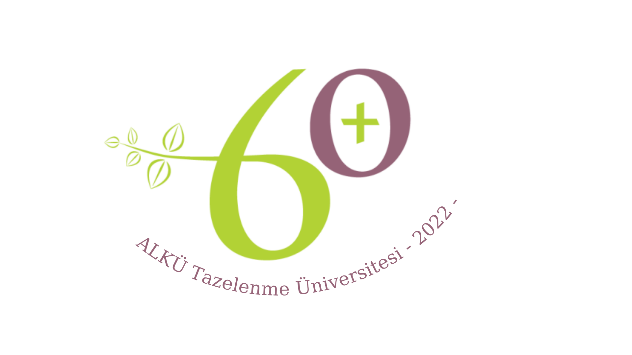 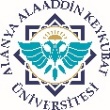 SaatPazartesiÇarşambaCuma15.00-15.30Sağlık Bilgisi 1Eğitim Fakültesi 1. Kat Sınıf-Z1Öğr. Gör. Zehra Aslan Öğr. Gör. Ümmühani UsluBeceri Dersi 1Yiyecek İçecek Bilgisi-Temel Yemek PişirmeEğitim Fakültesi  1. Kat Sınıf-Z1Öğr. Ü.Oğuz NebioğluSağlık Bilgisi 1-BeslenmeEğitim Fakültesi 1. Kat Sınıf-Z1Öğr. Bahadır DoğmuşÖğr. Özen Gürbüz15.45-16.15Sağlık Bilgisi 1Eğitim Fakültesi 1. Kat Sınıf-Z1Öğr. Gör. Zehra Aslan Öğr. Gör. Ümmühani Uslu Seçmeli Dersler 1Örgü Örme / Tamir TadilatEğitim Fakültesi-Okuma SalonuÖğr. Ayşegül HamaratÖğr. Erhan MutluSağlık Bilgisi 1-BeslenmeEğitim Fakültesi 1. Kat Sınıf-Z1Öğr. Bahadır DoğmuşÖğr. Özen Gürbüz16.30-17.00Spor Dersleri 1-YogaEğitim Fakültesi-Drama SalonuÖğr. Yelda KayaSpor Dersleri 1-DansSpor SalonuÖğr. Ü. Meriç ÖdemişSpor Dersleri 1-DansSpor SalonuÖğr. Ü. Meriç Ödemiş17.15-17.45Tazelenme Dersi 1Bilgi TeknolojileriEğitim Fakültesi Bilgisayar OdasıÖğr. Ü. Ozan İncetaşSpor Dersleri 1-DansSpor SalonuÖğr. Ü. Meriç ÖdemişSpor Dersleri 1-DansSpor SalonuÖğr. Ü. Meriç ÖdemişSaatPazartesiÇarşambaCuma15.00-15.30Sağlık Bilgisi 1Eğitim Fakültesi 1. Kat Sınıf-Z1Öğr. Gör. Zehra Aslan Öğr. Gör. Ümmühani Uslu Seçmeli Dersler 1Örgü Örme / Tamir TadilatEğitim Fakültesi-Okuma SalonuÖğr. Ayşegül Hamarat Öğr. Erhan MutluSağlık Bilgisi 1-BeslenmeEğitim Fakültesi 1. Kat Sınıf-Z1Öğr. Bahadır DoğmuşÖğr. Özen Gürbüz15.45-16.15Sağlık Bilgisi 1Eğitim Fakültesi 1. Kat Sınıf-Z1Öğr. Gör. Zehra Aslan Öğr. Gör. Ümmühani Uslu Beceri Dersi 1Yiyecek İçecek Bilgisi-Temel Yemek PişirmeEğitim Fakültesi 1. Kat Sınıf-Z1Öğr. Ü.Oğuz NebioğluSağlık Bilgisi 1-BeslenmeEğitim Fakültesi 1. Kat Sınıf-Z1Öğr. Bahadır DoğmuşÖğr. Özen Gürbüz16.30-17.00Tazelenme Dersi 1Bilgi TeknolojileriEğitim Fakültesi Bilgisayar OdasıÖğr. Ü. Ozan İncetaşSpor Dersleri 1-DansSpor SalonuÖğr. Ü. Meriç ÖdemişSpor Dersleri 1-DansSpor SalonuÖğr. Ü. Meriç Ödemiş17.15-17.45Spor Dersleri 1-YogaEğitim Fakültesi-Drama SalonuÖğr. Yelda KayaSpor Dersleri 1-DansSpor SalonuÖğr. Ü. Meriç ÖdemişSpor Dersleri 1-DansSpor SalonuÖğr. Ü. Meriç Ödemiş